                                                                                       T.C.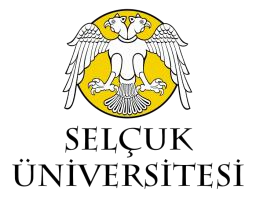 SELÇUK ÜNİVERSİTESİSAĞLIK BİLİMLERİ ENSTİTÜSÜ                                                                                          T.C.SELÇUK ÜNİVERSİTESİSAĞLIK BİLİMLERİ ENSTİTÜSÜ                                                                                          T.C.SELÇUK ÜNİVERSİTESİSAĞLIK BİLİMLERİ ENSTİTÜSÜ                                                                                          T.C.SELÇUK ÜNİVERSİTESİSAĞLIK BİLİMLERİ ENSTİTÜSÜ                                                                                          T.C.SELÇUK ÜNİVERSİTESİSAĞLIK BİLİMLERİ ENSTİTÜSÜ                                                                                          T.C.SELÇUK ÜNİVERSİTESİSAĞLIK BİLİMLERİ ENSTİTÜSÜ   ÖĞRENCİ BİLGİLERİÖĞRENCİ BİLGİLERİÖĞRENCİ BİLGİLERİÖĞRENCİ BİLGİLERİÖĞRENCİ BİLGİLERİÖĞRENCİ BİLGİLERİT.C. Kimlik NoT.C. Kimlik NoAdı SoyadıAdı SoyadıAnabilim Dalı Anabilim Dalı Öğrenci NumarasıÖğrenci NumarasıDoğum TarihiDoğum TarihiBulunduğu AşamaBulunduğu Aşama   Bilimsel Haz        Ders         Yeterlik            Tez      Bilimsel Haz        Ders         Yeterlik            Tez      Bilimsel Haz        Ders         Yeterlik            Tez      Bilimsel Haz        Ders         Yeterlik            Tez   ProgramınızProgramınız   Doktora                  Yüksek Lisans                      Tezsiz Yüksek Lisans   Doktora                  Yüksek Lisans                      Tezsiz Yüksek Lisans   Doktora                  Yüksek Lisans                      Tezsiz Yüksek Lisans   Doktora                  Yüksek Lisans                      Tezsiz Yüksek LisansTelefonTelefonE-Mail AdresiE-Mail AdresiBelgenin nereye verileceğiBelgenin nereye verileceği….. adet öğrenci belgesi ve / veya transkript belgelerine yukarıda belirttiğim gerekçe nedeniyle ihtiyacım vardır.Gereğini arz ederim. …./…./20…                                                                                                                                                                               İmza                                                                                                                                                                  Öğrenci Ad - Soyadı….. adet öğrenci belgesi ve / veya transkript belgelerine yukarıda belirttiğim gerekçe nedeniyle ihtiyacım vardır.Gereğini arz ederim. …./…./20…                                                                                                                                                                               İmza                                                                                                                                                                  Öğrenci Ad - Soyadı….. adet öğrenci belgesi ve / veya transkript belgelerine yukarıda belirttiğim gerekçe nedeniyle ihtiyacım vardır.Gereğini arz ederim. …./…./20…                                                                                                                                                                               İmza                                                                                                                                                                  Öğrenci Ad - Soyadı….. adet öğrenci belgesi ve / veya transkript belgelerine yukarıda belirttiğim gerekçe nedeniyle ihtiyacım vardır.Gereğini arz ederim. …./…./20…                                                                                                                                                                               İmza                                                                                                                                                                  Öğrenci Ad - Soyadı….. adet öğrenci belgesi ve / veya transkript belgelerine yukarıda belirttiğim gerekçe nedeniyle ihtiyacım vardır.Gereğini arz ederim. …./…./20…                                                                                                                                                                               İmza                                                                                                                                                                  Öğrenci Ad - Soyadı….. adet öğrenci belgesi ve / veya transkript belgelerine yukarıda belirttiğim gerekçe nedeniyle ihtiyacım vardır.Gereğini arz ederim. …./…./20…                                                                                                                                                                               İmza                                                                                                                                                                  Öğrenci Ad - SoyadıAÇIKLAMAAÇIKLAMAAÇIKLAMAAÇIKLAMABu form Bilgisayarda doldurulmalı ve mavi mürekkepli kalemle imzalanmalıdır.Öğrenci Kimlik Kartı Fotokopisi (öğrencinin bizzat başvurusu yapmaması halinde eklenecektir.)Bu form Bilgisayarda doldurulmalı ve mavi mürekkepli kalemle imzalanmalıdır.Öğrenci Kimlik Kartı Fotokopisi (öğrencinin bizzat başvurusu yapmaması halinde eklenecektir.)Bu form Bilgisayarda doldurulmalı ve mavi mürekkepli kalemle imzalanmalıdır.Öğrenci Kimlik Kartı Fotokopisi (öğrencinin bizzat başvurusu yapmaması halinde eklenecektir.)Bu form Bilgisayarda doldurulmalı ve mavi mürekkepli kalemle imzalanmalıdır.Öğrenci Kimlik Kartı Fotokopisi (öğrencinin bizzat başvurusu yapmaması halinde eklenecektir.)Sağlık Bilimleri Enstitüsü Müdürlüğü                 Konya / TÜRKİYESağlık Bilimleri Enstitüsü Müdürlüğü                 Konya / TÜRKİYEE – Posta : sagbil@selcuk.edu.trTelefon : +90 332 2232453 Fax         : +90 332 2410551